Activity Name:	2022 Neonatal/Perinatal ConferenceDate & Time:  May 17, 2022 - 7:30 AMSpeakers & Planners Information:  Session Objectives:1 Utilize the science and tools of quality improvement to improve patient outcomes. 2 Implement the latest, evidence-based treatment options in perinatal and neonatal patients to improve the quality of care.3 Incorporate the most up to date, relevant patient education and self-management guidelines into practice so that patients and families can utilize before, during and after discharge in order to successfully transition care back into the home.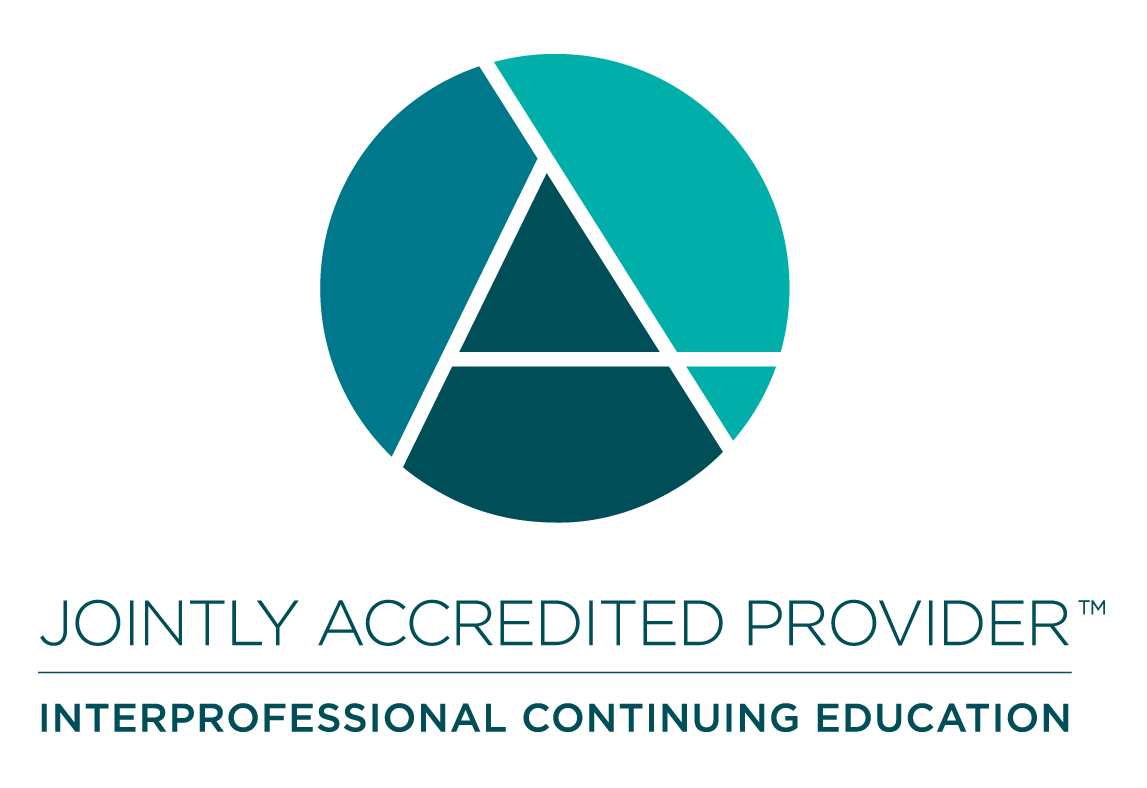 In support of improving patient care, Nationwide Children’s hospital is jointly accredited by the American Nurses Credentialing Center (ANCC), the Accreditation Council for Pharmacy Education (ACPE), and the Accreditation Council for Continuing Medical Education (ACCME) to provide continuing medical education for the healthcare team. (18.75 ANCC contact hour(s)) (18.75 ACPE contact hour(s)) (18.75 AMA PRA Category 1 CME Credit(s)™)The Nationwide Children's Hospital designates this live activity for a maximum of 18.75 AMA PRA Category 1 Credit(s)TM. Physicians should claim only the credit commensurate with the extent of their participation in the activity.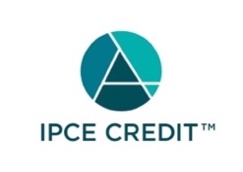 This activity was planned by and for the healthcare team, and learners will receive 18.75 Interprofessional Continuing Education (IPCE) credit(s) for learning and change.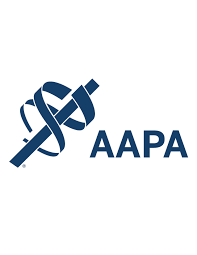 Nationwide Children's Hospital has been authorized by the American Academy of PAs (AAPA) to award AAPA Category 1 CME credit for activities planned in accordance with AAPA CME Criteria. This activity is designated for 18.75 AAPA Category 1 CME credit(s). Approval is valid for 2 years from the date of the activity. PAs should only claim credit commensurate with the extent of their participation.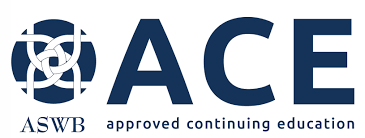 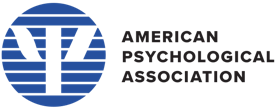 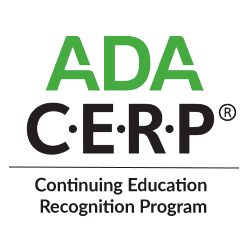 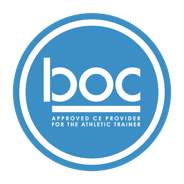 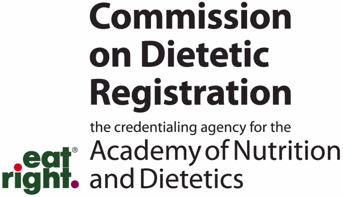 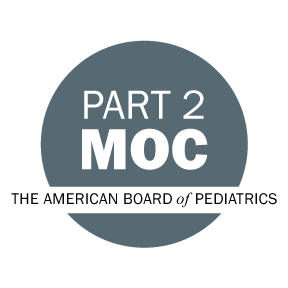 Disclosure of Relevant Financial Relationships and Content ValidityIt is policy at Nationwide Children’s Hospital Office of Continuing Medical and Interprofessional Education for individuals who are in a position to control the content of an educational activity to disclose to the learners all relevant financial relationships that they have with any commercial interest that provide products or services that may be relevant to the content of this continuing education activity. The intent of this policy is to ensure that Nationwide Children’s Hospital CME/CE certified activities promote quality and safety, are effective in improving medical practice, are based on valid content, and are independent of control from ineligible companies (those whose primary business is producing, marketing, selling, re-selling, or distributing healthcare products used by or on patients) and free of commercial bias.  Mitigation methods including peer review of all content was conducted for all faculty presentations whose disclosure information was found to contain relationships that created a conflict of interest relevant to the topic of their presentation.In addition, all faculty were instructed to provide balanced, scientifically rigorous and evidence-based presentations. All recommendations for patient care in accredited continuing education must be based on current science, evidence, and clinical reasoning, while giving a fair and balanced view of diagnostic and therapeutic options.  All scientific research referred to, reported, or used in accredited education in support or justification of a patient care recommendation must conform to the generally accepted standards of experimental design, data collection, analysis, and interpretation.IPCE Program DOCUMENT Vers. 2; 1.6.2022Name of individualIndividual's role in activityNature of Relationship(s) / Name of Ineligible Company(s)Gail Bagwell , DNP, APRN, CNSCo-DirectorNothing to disclose - 03/31/2022Christina Phelps , MDFacultyNothing to disclose - 05/12/2022Amy Baughcum, PhDFacultyNothing to disclose - 05/10/2022Elizabeth A Rodgers, MSN, RNC-NICFacultyNothing to disclose - 03/29/2022Jennifer Hofherr, MS, OTR/L, NIDCAP Trainer, CNT, NTMTCOther Planning Committee MemberNothing to disclose - 11/17/2021Jacqueline Magers, PharmacistOther Planning Committee MemberNothing to disclose - 02/07/2022Christine A Willoughby, MSN, RNOther Planning Committee MemberNothing to disclose - 11/17/2021Judith Hanlon, MS, RNOther Planning Committee MemberNothing to disclose - 11/17/2021Jessica Niski, PT, DPTFacultyNothing to disclose - 05/10/2022Leeann Pavlek, MDOther Planning Committee MemberNothing to disclose - 11/21/2021CARL BACKES, MDFacultyNothing to disclose - 05/13/2022Laura Marzec, IMG FacultyNothing to disclose - 05/13/2022Karen Diefenbach, MDFacultyNothing to disclose - 05/13/2022Lisa HollowayFacultyNothing to disclose - 04/28/2022Matt Kielt, MDFacultyNothing to disclose - 05/12/2022Shannon L Gillespie , PsyDFacultyNothing to disclose - 02/28/2022Cecilie Halling, MDFacultyNothing to disclose - 05/11/2022Bimal Chaudhari, MD MPHFacultyHonoraria-Connected Research (Relationship has ended) - 05/10/2022Tahagod Mohamed, MDFacultyNothing to disclose - 12/14/2021Erin Keels, DNP, APRN CNPCo-DirectorNothing to disclose - 09/21/2021Mary Gossard, MSN, CNSOther Planning Committee MemberNothing to disclose - 05/16/2022Jason Jackson, DOFacultyNothing to disclose - 04/13/2022Maged M Costantine, MDFacultyConsulting Fee-Obseva, Momenta, Progenity (Relationship has ended)|Grant or research support-Baxter, Amag - 12/21/2021Colleen Miller, PharmDFacultyNothing to disclose - 12/30/2021Bianca Zapanta, DOFacultyNothing to disclose - 01/05/2022Leslie Coonfare, DNPNurse PlannerNon-Clinical ExceptionSara Conroy, PhDFacultyNothing to disclose - 05/13/2022Courtney Cooke, MAOther Planning Committee MemberNon-Clinical ExceptionJonathan Klein, MDFacultyNothing to disclose - 01/12/2022Katlyn McGratten, PhDFacultyNothing to disclose - 05/03/2022Michael Narvey, MD, FRCPC, FAAPFacultyAdvisor-Radiometer (Relationship has ended) - 12/21/2021Kelli D KelleyFacultyNothing to disclose - 05/12/2022Sara AndersonFacultyNothing to disclose - 02/01/2022Annie Janvier, MD, PhDFacultyNothing to disclose - 05/24/2021Media Esser, PhDFacultyNothing to disclose - 03/03/2022Abby BrodbeckFacultyNothing to disclose - 03/29/2022Heidi Cohen, NPFacultyNothing to disclose - 03/03/2022Christina N Stine, MD, Medical Director of Doctors Hospital/NeonatologistFacultySpeakers Bureau-Abbott Nutrition (Relationship has ended) - 05/13/2022